Fish Oil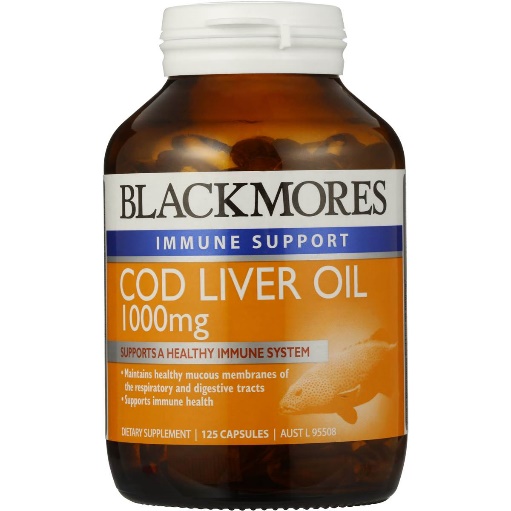 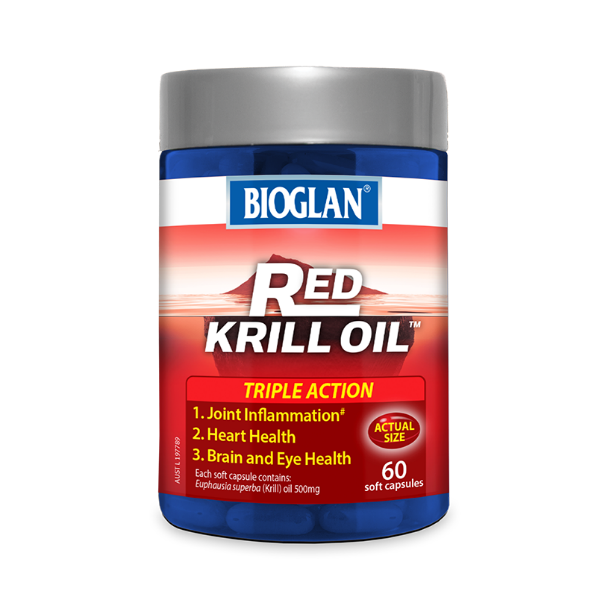 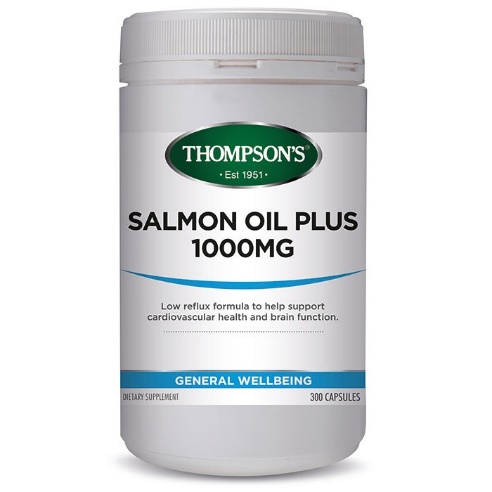 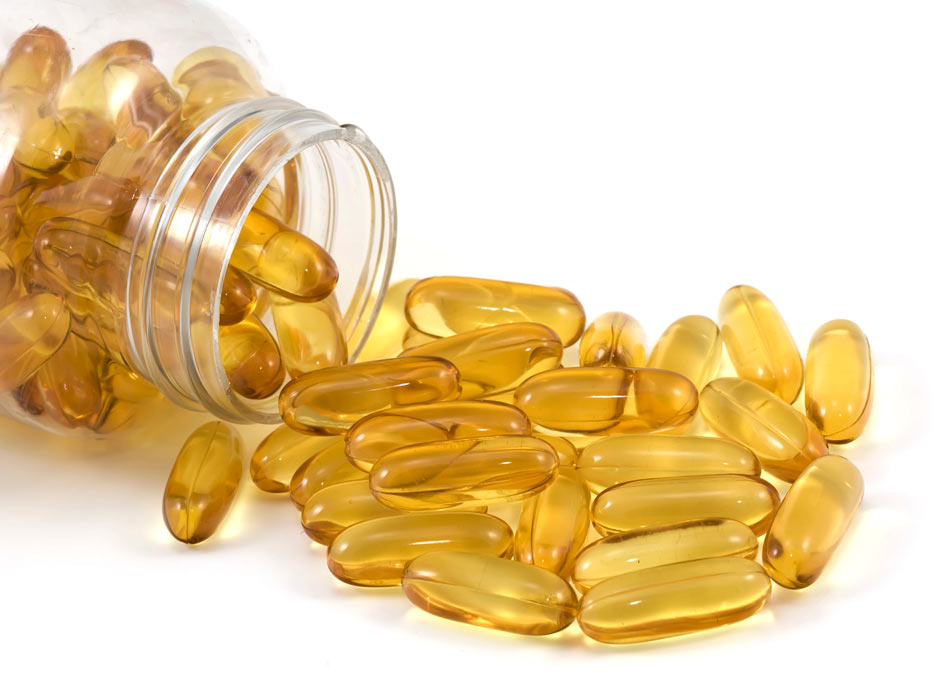 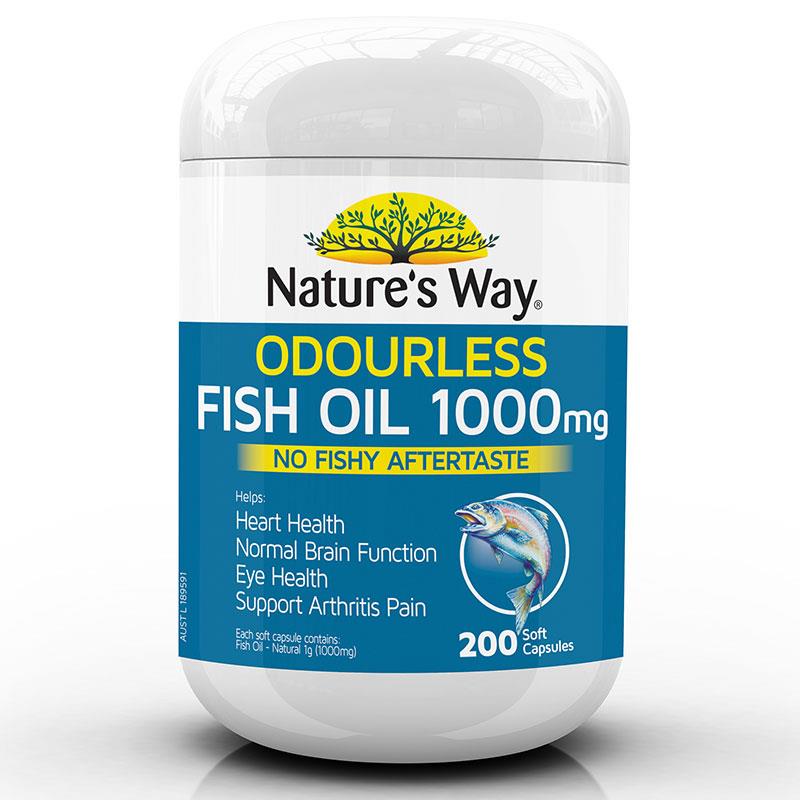 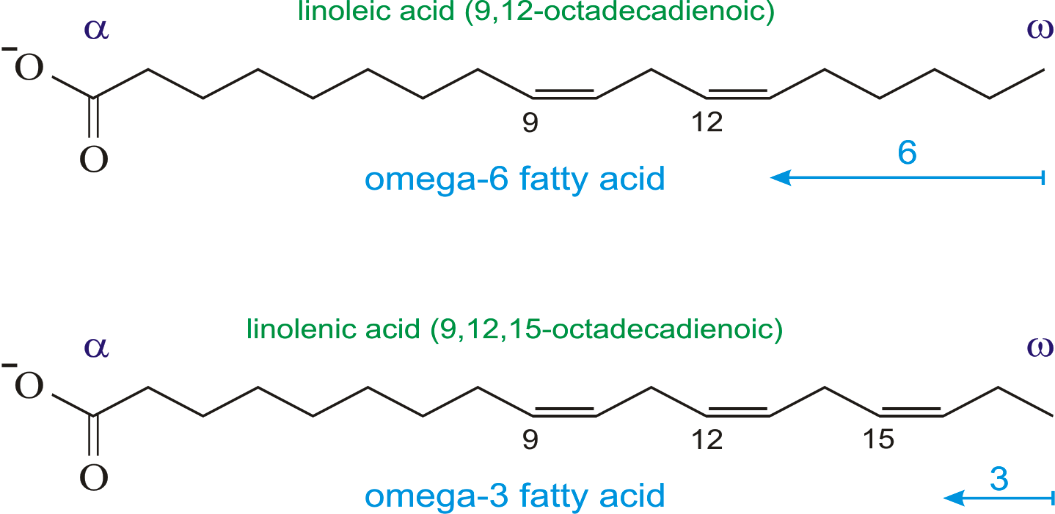 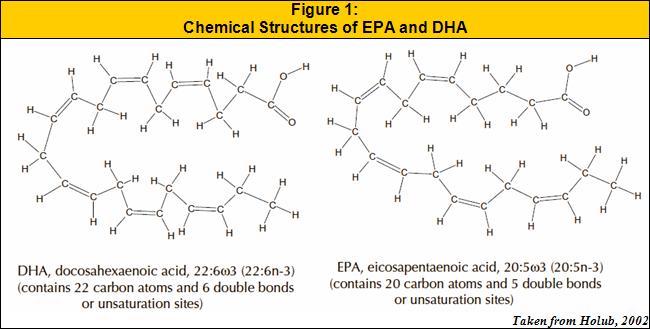 